Информация о рассчитываемой за календарный год среднемесячной заработной плате руководителей, их заместителей и главных бухгалтеров муниципальных учреждений Школьненского сельского поселения Белореченского района за 2023 год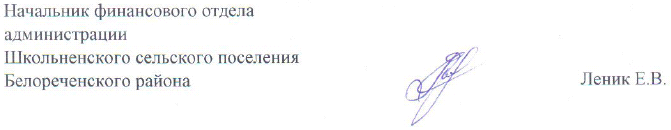 №п\пПолное наименование муниципальногоучрежденияДолжностьФамилия, имя, отчествоВеличина рассчитанной среднемесячной заработной платы1Муниципальное бюджетное учреждение "Централизованный культурно-развлекательный центр Школьненского сельского поселения" Белореченского районаруководительГареева Кристина Геннадьевна55 732,952Муниципальное бюджетное  учреждение  «Библиотека муниципального образования Школьненское сельское поселение Белореченского района»  руководительБахирева Гаянэ Сергеевна65 782,29